FI Modern History 11– Syllabus 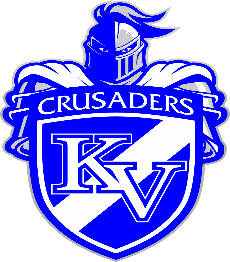 Course Description:This is a Modern History course which covers the main political, economic, social and intellectual developments since 1789. Major topics covered include: the French Revolution, the unification of Germany and Italy, World War I (causes, events and results), Totalitarianism (its development and consequences), World War II (causes, events, and results), the Holocaust, the Cold War and post war developments in the third world.Assessment Plan:Unit 1: Rights and Revolution 	25%	Unit 2: War and Violence          	25%	Unit 3: Triumph and Tragedy                 	20%	Final Assessment                	30%Course Outline:Unit 1: Rights and Revolution – French and Industrial RevolutionUnit 2: War and Violence- Nationalism & Negotiation/Destruction & Disillusionment       Unit 3: Triumph and Tragedy- Totalitarianism & Total War/ Crimes against Humanity/Cold WarAssessment :Formal and informal observations Tests and questionnaires Oral activities Oral questioning Exit SlipsProjects General Classroom Procedures: If an assignment is not completed when it is due, your parent will be notified and you are expected to report to Lunch and Learn in room 406, the following day, if your work is not submitted before this time. If you do submit the late work before lunch, there is no need to attend Lunch and Learn.TeacherJeannot CyrE-mailJeannot.cyr2@nbed.nb.caWebsite/ QR Codehttp://kvhscyr.weebly.com/Extra HelpAvailable upon requestRoom Number232